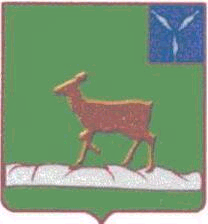 АДМИНИСТРАЦИЯИВАНТЕЕВСКОГО МУНИЦИПАЛЬНОГО РАЙОНАСАРАТОВСКОЙ ОБЛАСТИП О С Т А Н О В Л Е Н И Е  от  31.10.2017 № 572с. ИвантеевкаО внесении изменений и дополненийв постановление администрации Ивантеевского муниципального района Саратовской областиот 01.11.2016г. № 262 «Об утверждениимуниципальной программы «Развитиекультуры Ивантеевского муниципального района»На основании статьи 179 Бюджетного кодекса Российской Федерации, Устава Ивантеевского муниципального района, администрация Ивантеевского муниципального района ПОСТАНОВЛЯЕТ:Внести изменения и дополнения в постановление администрации Ивантеевского муниципального района Саратовской области № 262 от 01.11.2016 г. «Об утверждении муниципальной программы «Развитие культуры Ивантеевского муниципального района на 2017-2019 годы» (с изменениями от 22.11.2016 г. № 286,                                         от 07.02.2017 №41, от 10.03.2016 г. № 104, от 03.04.2017г. №160, 27.04.2017г. № 206, от 30.05.2017г № 265, от 24.07.2017г. №369, от 14.09.2017 № 454).Приложения к постановлению администрации Ивантеевского муниципального района изложить в новой редакции. Контроль за  исполнением настоящего постановления возложить на первого заместителя главы администрации Ивантеевского муниципального района Болмосова В.А.ГлаваИвантеевскогомуниципального района                                                                     В.В. БасовПриложение к постановлениюадминистрации Ивантеевского муниципального районаот 31.10.2017 № 572Муниципальная программа«Развитие культуры в Ивантеевском муниципальном районена 2017-2019 годы»Паспорт программы1. Характеристика сферы реализации муниципальной программыМуниципальная программа «Развитие культуры в Ивантеевском муниципальном  районе 2017- 2019 годы»  охватывает все основные направления районной политики в сфере культуры и является логичным продолжением государственной программы Саратовской области «Культура Саратовской области до 2020 года». Сеть учреждений культуры района насчитывает - 33 учреждений культуры, в том числе -16 учреждений клубной системы, Дом кино (1 киноустановка), 15 библиотек, Детская школа искусств. В  клубных учреждениях работает  129 творческих формирований, в которых  более 1538 участников, 11 коллективов из них имеют звание «Народный самодеятельный коллектив».  В районе работает более 47 детских клубных формирований различных направлений.Учреждениями культуры используются резервы привлечения областных финансовых средств путем участия в ежегодных областных конкурсах проектов по развитию культуры села.	Все библиотеки района сохраняют основной принцип своей деятельности: бесплатное обслуживание, свободный доступ к информации, помощь органам самоуправления.	Фонды библиотек района насчитывают сегодня 124,3 тысяч экземпляров различной литературы. Они стабильно пополняются за счет Федеральной целевой программы по комплектованию фондов библиотек страны. Ежегодно на периодические издания (газеты, журналы) из местного бюджета библиотекам выделяется 70 тысяч рублей.Читателями библиотек являются 10331 жителей района, что составляет 70% от всего населения Ивантеевского муниципального района,  книговыдача – 239 265  экземпляров,   число посещений –106 004 чел. (ед.).	8 библиотек  (центральная, центральная детская, Ивановская библиотека, Канаевская библиотека, Знаменская библиотека, Николаевская библиотека иЧернавская библиотека, Клевенская библиотека)  имеют выход в Интернет, что облегчает работу этих библиотек по выполнению информационных запросов читателей. Ивантеевская МЦБ осуществляет  свою деятельность на  основе программ, проектов, придерживаясь  основных направлений  работы, принимая участие в областных, муниципальных смотрах-конкурсах.	По-прежнему 13 клубов по интересам при библиотеках   пользуются большой популярностью и взрослых и подростков.  Продолжена работа по созданию электронного каталога, на сегодня  объем собственных баз электронного каталога – 34,6 тыс. записей. Самым важным для библиотек на сегодняшний день является компьютеризация, выход в Интернет, в этом случае информационное и культурное поле станет открытым каждому в районе.Дополнительное образование детей в сфере культуры в нашем в Ивантеевском муниципальном районе очень востребовано. Подтверждением этого является то, что контингент учащихся детской школы искусств стабилен и составляет 320 учащихся, несмотря на демографический спад.	В школе ведется обучение по дисциплинам: фортепиано, баян, аккордеон, хоровое пение, изобразительное искусство, хореографическое отделение, фольклорное пение, работает студия раннего эстетического развития. Учащиеся школы  ежегодно успешно участвуют в муниципальных, зональных, областных, Всероссийских, Международных  конкурсах, фестивалях, выставках.   6 коллективов имеют награды  международного уровня, 35 участников    Всероссийских, областных конкурсов  стали призерами, дипломантами, лауреатами.          Деятельность школы направлена не столько на развитие профессиональных  навыков учащихся, сколько на становление положительных жизненных установок, нравственного и духовного воспитания детей.   Одним из важнейших направлений культурной политики района является поддержка и развитие народного творчества и культурно-досуговой деятельности. Творческие коллективы района   постоянно участвуют не только  в областных,    всероссийских  и   в международных конкурсах, причем не только участвуют, но  и  имеют высокую оценку своей творческой деятельности.	Кинообслуживание населения района осуществляет Дом Кино. В Доме кино, в дни школьных каникул проводятся кинофестивали, действуют киноклубы, проводятся кинолектории. К памятным и календарным датам организуются благотворительные  кинопоказы. Существуют в учреждениях культуры и насущные проблемы, которые предполагается решать в рамках разработанной Программы. Среди имеющихся проблем: недостаточная книгообеспеченность населения района и опережающее устаревание книжного фонда библиотек; низкая техническая оснащенность сельских учреждений культуры; необходимость  текущего и капитального ремонта учреждений культуры; недостаточность высококвалифицированных, подготовленных к работе в современных условиях кадров.Программа будет способствовать сохранению и развитию сети муниципальных учреждений культуры, реализации и совершенствованию их богатого творческого потенциала, расширению и качественному улучшению предоставляемых услуг, вовлечению в культурный процесс различных слоев и групп населения Ивантеевского  района.Культура должна играть основополагающую роль в социально-экономическом развитии каждого района, в том числе и в области, так как призвана обеспечить формирование человеческого капитала, достойный уровень и качество жизни населения.В целях сохранения и развития культурного пространства Ивантеевского муниципального района, а также улучшения состояния отрасли культуры в перспективе разработана муниципальная программа. 2. Цели и задачи муниципальной программыЦелью муниципальной программы является сохранение и развитие культурного пространства района. Для достижения поставленной цели предусмотрено решение следующих задач:1) сохранение культурного наследия района. Решение данной задачи предполагается осуществлять рамках реализации следующих подпрограмм:подпрограмма 1 «Развитие библиотечно-информационного обслуживания населения»;подпрограмма 2 «Организация предоставления дополнительного образования детям художественно-эстетической направленности»;подпрограмма 3 «Развитие и организация культурного досуга, массового отдыха населения, народного и художественного творчества»2) обеспечение доступа граждан к культурным ценностям, участию в культурной жизни и реализация их творческого потенциала. Решение данной задачи предполагается осуществлять в рамках реализации следующих подпрограмм:подпрограмма 1 «Развитие библиотечно-информационного обслуживания населения»;подпрограмма 2 «Организация предоставления дополнительного образования детям художественно-эстетической направленности»;подпрограмма 3 «Развитие и организация культурного досуга, массового отдыха населения, народного и художественного творчества»3) создание благоприятных условий для устойчивого развития сферы культуры. Решение данной задачи предполагается осуществлять в рамках реализации следующих подпрограмм:подпрограмма 1 «Развитие библиотечно-информационного обслуживания населения»;подпрограмма 2 «Организация предоставления дополнительного образования детям художественно-эстетической направленности»;подпрограмма 3 «Развитие и организация культурного досуга, массового отдыха населения, народного и художественного творчества»4) создание системы технических мер финансово-экономического и организационного механизмов энергосбережения для обеспечения на этой основе перехода учреждений культуры на энергосберегающий путь развития.Решение данной задачи предполагается осуществлять в рамках реализации следующих подпрограмм:подпрограмма 3 «Развитие и организация культурного досуга, массового отдыха населения, народного и художественного творчества»3. Целевые показатели муниципальной программыОсновными целевыми показателями объема муниципальной программы являются следующие показатели:- количество обслуженных граждан;- количество обучающихся;- количество культурно-досуговых мероприятий.Для учреждений дополнительного образования:            -достижение целевых показателей «дорожной карты» - повышение оплаты труда педагогов учреждений дополнительного образования детей в 2017 году, до уровня не ниже 95% от среднего показателя заработной платы учителей в области.Для учреждений культуры: - достижение целевых показателей «дорожной карты» - повышение средней заработной платы работников учреждений культуры в 2017 году до уровня не ниже 90% от среднемесячного дохода от трудовой деятельности по Саратовской области;- осуществление мероприятий по оптимизации штатной численности муниципальных учреждений культуры в количестве 6 единиц, перевод до 1 июля 2017 года прочих работников (кроме руководителей, художественного и артистического персонала, специалистов) в состав МУ «Централизованная бухгалтерия Отдела культуры и кино»;- Выполнение работ (мероприятий), направленных на энергосбережение и повышение энергетической эффективности использования энергетических ресурсов системы теплоснабжения филиалов Муниципального учреждения «Центральный Дом Культуры» Ивантеевского муниципального района Саратовской области.Сведения о целевых показателях муниципальной программы приведены в приложении № 1 к муниципальной программе.4. Прогноз конечных результатов муниципальной программы,сроки и этапы реализации муниципальной программыОсновными ожидаемыми результатами реализации муниципальной программы должны стать: увеличение уровня удовлетворенности населения качеством предоставления муниципальных услуг в сфере культуры;формирование культурной среды, отвечающей растущим потребностям личности и общества, повышение качества, разнообразия и эффективности услуг в сфере культуры;создание условий для доступности участия всего населения в культурной жизни, а также вовлеченности детей, молодежи, лиц пожилого возраста и людей с ограниченными возможностями в активную социокультурную деятельность;создание благоприятных условий для улучшения культурно-досугового обслуживания населения;укрепления материально-технической базы;развития самодеятельного художественного творчества;стимулирование потребления культурных благ;увеличение уровня социального обеспечения работников культуры, финансовой поддержки творческих коллективов.Муниципальная программа планируется к реализации в течение 2017- 2019 годов. Поэтапной реализации программы не предусматривается.5. Обобщенная характеристика мер государственного регулированияМеры государственного регулирования в сфере реализации муниципальной программы не предусматриваются.6. Обобщенная характеристика подпрограмммуниципальной программыВ рамках реализации муниципальной программы выполнение отдельных ведомственных целевых программ не предусмотрено.Достижение цели и решение задач муниципальной программы осуществляется на основе реализации 3 подпрограмм:Подпрограмма 1 «Развитие библиотечно-информационного обслуживания населения»  Цель: сохранение и развитие библиотечного дела. Задачи: обеспечение доступа граждан к фондам общедоступных библиотек района (в печатном и в электронном виде); приобщение детей и молодежи к чтению; обеспечение пополнения и сохранности библиотечного фонда.Подпрограмма 2 «Организация предоставления дополнительного образования детям художественно-эстетической направленности»                                               Цели: сохранение и развитие районной системы образования в сфере культуры, выявление художественно одаренных детей и молодежи в сфере культуры. Задачи: обеспечение соответствующих условий для выявления и творческого развития художественно одаренных детей и молодежи, обеспечение доступности образовательных услуг в сфере культуры; повышение качества образовательных услуг в сфере культуры.Подпрограмма 3 «Развитие и организация культурного досуга, массового отдыха населения, народного и художественного творчества» Цель: сохранение и развитие народного творчества и культурно-досуговой деятельности. Задача: обеспечение условий для развития народного творчества, обеспечение благоприятных условий для оказания услуг всем категориям населения и обеспечение образовательного процесса в сфере культуры.На решение задачи по обеспечению доступа граждан к культурным ценностям, участию в культурной жизни и реализации их творческого потенциала и по созданию благоприятных условий для устойчивого развития сферы культуры будут направлены основные мероприятия, предусмотренные следующими подпрограммами:подпрограмма 1 «Развитие библиотечно-информационного обслуживания населения»;подпрограмма 2 «Организация предоставления дополнительного образования детям художественно-эстетической направленности»;подпрограмма 3 «Развитие и организация культурного досуга, массового отдыха населения, народного и художественного творчества»Основные мероприятия указанных подпрограмм будут направлены на обеспечение выполнения установленных муниципальных заданий учреждениям сферы культуры, укрепление их материально-технической базы, обеспечение их кадровыми ресурсами и развитие их кадрового потенциала.7. Финансовое обеспечение реализациимуниципальной программыРеализация основных мероприятий муниципальной программы осуществляется за счет средств областного бюджета (прогнозно), средств муниципального бюджета.Общий объем финансового обеспечения программы за счет всех источников финансирования составляет 117229,4 тыс. рублей, в том числе по годам:2017 год – 66079,1 тыс. рублей;2018 год – 40420,5 тыс. рублей;2019 год – 15320,4 тыс. рублей;из них:федеральный бюджет (прогнозно) – 416,9 тыс. рублей,в том числе по годам:2017 год – 416,9 тыс. рублей;2018 год – 0,0 тыс. рублей;2019 год – 0,0 тыс. рублей;областной бюджет (прогнозно) – 24962,3 тыс. рублей,в том числе по годам:2017 год – 15197,3 тыс. рублей;2018 год – 9765,0 тыс. рублей;2019 год – 0,0 тыс. рублей;местный бюджет– 96436,9 тыс. рублей, в том числе по годам:2017 год – 50461,0 тыс. рублей;2018 год – 30655,5 тыс. рублей;2019 год – 15320,4 тыс. рублей;Приносящая доход деятельность – 3,9 тыс. рублей, в том числе:2017 год – 3,9 тыс. рублей;2018 год – 0,00 тыс. рублей;2019 год – 0,00 тыс. рублей.По подпрограммам:подпрограмма 1 «Развитие библиотечно-информационного обслуживания населения» – 22855,9 тыс. рублей; подпрограмма 2 «Организация предоставления дополнительного образования детям художественно-эстетической направленности» – 22700,5 тыс. рублей;подпрограмма 3 «Развитие и организация культурного досуга, массового отдыха населения, народного и художественного творчества» – 76263,6 тыс. рублей.Объем финансовых ресурсов из средств местного бюджета на реализацию мероприятий муниципальной программы подлежит уточнению при формировании проектов бюджета на очередной финансовой год и плановый период в порядке, установленном Правительством области.Сведения об объемах и источниках финансового обеспечения муниципальной программы приведены в приложении № 3 к муниципальной программе.8.  Характеристика подпрограмм муниципальной программыПодпрограмма 1 «Развитие библиотечно-информационного обслуживания населения»  Паспорт подпрограммы1. Характеристика сферы реализации подпрограммы, 
описание основных проблем и прогноз ее развитияБиблиотеки района выполняют важнейшие социальные и коммуникативные функции, являются одним из базовых элементов культурной, образовательной и информационной инфраструктуры.Традиционные функции библиотек в настоящее время получают новое значение. Общество, нуждается в достоверной, оперативно получаемой информации, в новых практических и фундаментальных знаниях. Библиотеки доступны для всех и способны создать условия для образования, самообразования и самовоспитания; для становления общей культуры человека, имеют большие возможности для организации интеллектуального, творческого, содержательного досуга.Усилилось внимание государства к проблемам ускорения темпов компьютеризации библиотек, расширения услуг для пользователей с использованием информационно-коммуникационных технологий.Продолжился процесс компьютеризации, внедрения новых информационно-коммуникационных технологий, создания собственных электронных ресурсов и электронного каталога. По состоянию на 1 ноября 2016 года к сети Интернет подключены 8 библиотек.2. Сфера реализации подпрограммы, цели, задачи, целевые показатели, описание основных ожидаемых результатов, сроки и этапы реализации подпрограммыОсновной целью подпрограммы является сохранение и развитие библиотечного дела. Достижению намеченной цели будет способствовать решение следующих задач:обеспечение доступа граждан к фондам общедоступных публичных библиотек области (в печатном и в электронном виде);приобщение детей и молодежи к чтению;	обеспечение пополнения и сохранности библиотечного фонда.Целевые показатели:количество обслуженного населения библиотеками области (число посещений), в том числе нестационарными формами и в электронном виде с 2017 года до 2019 года;Количество посещенийКниговыдача (выдано экземпляров за год)Поступления фондаУкомплектованность кадрами в соответствии со штатным расписаниемЧитаемостьСведения о целевых показателях подпрограммы приведены в                            приложении   № 1 к муниципальной программе.Основными ожидаемыми результатами реализации подпрограммы должны стать:увеличение уровня удовлетворенности населения качеством и количеством предоставления муниципальных услуг библиотеками района;повышение интереса населения к книге и чтению;увеличение количества посещений библиотекПодпрограмма 1 «Развитие библиотечно-информационного обслуживания населения»  планируется к реализации в течение 2017-2019 годов. Реализация подпрограммы не предусматривает этапы.3.Характеристика мер государственного регулированияМеры налогового, тарифного регулирования, а также иные меры государственного регулирования не предусматриваются.4. Характеристика основных мероприятий подпрограммыОсновными мероприятиями подпрограммы являются:4.1. «Оказание муниципальных услуг населению библиотеками района»;4.2.  «Комплектование книжных фондов муниципальных библиотек», в том числе комплектование книжных фондов библиотек муниципальных образований за счет выделения из местного бюджета муниципальных образований, в рамках которого будет осуществлено обновление книжного фонда и, как следствие, привлечение читательского интереса, что отразится на уровне посещаемости библиотек;4.3. «Подключение общедоступных библиотек РФ к сети интернет и развитие системы библиотечного дела с учетом задачи расширения информационных технологий и оцифровки»;4.4. «Подписка периодических изданий»;4.5. «Укрепление материально-технической базы учреждения», в рамках которого будут производиться мероприятия по укреплению материально-технической базы учреждений библиотечного типа»4.6. «Обеспечение повышения оплаты труда отдельным категориям работников бюджетной сферы»4.7. «Государственная поддержка лучших работников муниципальных учреждений культуры, находящихся на территории сельских поселенийПеречень основных мероприятий подпрограммы приведен в приложении № 2 к муниципальной программе.5. Обоснование объема финансового обеспечения, необходимого для реализации подпрограммыОбщий объем финансового обеспечения подпрограммы из всех источников финансирования составляет 22855,9 тыс. рублей, в том числе:2017 год –10867,6 тыс. рублей;2018 год – 7400,3 тыс. рублей;2019 год – 4588,0 тыс. рублей;из них:федеральный бюджет (прогнозно)  – 145,5 тыс. рублей, в том числе по годам:2017 год – 145,5 тыс. рублей;2018 год – 0,0 тыс. рублей;2019 год – 0,0 тыс. рублей;областной бюджет (прогнозно)  – 5325,4тыс. рублей, в том числе по годам:2017 год – 2666,4тыс. рублей;2018 год – 2659,0 тыс. рублей;2019 год – 0,0 тыс. рублей;местный бюджет– 17383,7 тыс. рублей, в том числе:2017 год – 8054,4 тыс. рублей;2018 год – 4741,3 тыс. рублей;2019 год – 4588,0 тыс. рублей.Приносящая доход деятельность – 1,3 тыс. рублей, в том числе:2017 год – 1,3 тыс. рублей;2018 год – 0,00 тыс. рублей;2019 год – 0,00 тыс. рублей.Объем финансового обеспечения из средств местного бюджета на реализацию основных мероприятий подпрограммы подлежит уточнению при формировании проектов бюджета на очередной финансовой год и плановый период в порядке, установленном Правительством области.Сведения об объемах финансового обеспечения реализации подпрограммы приведены в приложении № 3 к муниципальной программе.Подпрограмма 2 «Организация предоставления дополнительного образования детям художественно-эстетической направленности»Паспорт подпрограммы1. Характеристика сферы реализации подпрограммы, 
описание основных проблем и прогноз ее развитияВ связи с вступлением в силу с 1 сентября 2013 года Федерального Закона «Об образовании в Российской Федерации» введены новые федеральные государственные образовательные стандарты и федеральные государственные требования, которые содержат не только требования к содержанию образования, но и к оснащению образовательного процесса и квалификации педагогических работников. В настоящее время оснащение образовательных организаций сферы культуры области лишь частично соответствует требованиям новых стандартов и СанПиНов. Согласно Федеральному закону «Об образовании в Российской Федерации» детские школы искусств реализуют следующие дополнительные общеобразовательные программы, которые подразделяются на дополнительные общеразвивающие программы и дополнительные предпрофессиональные программы.Дополнительные общеразвивающие программы в области искусств реализуются с целью удовлетворение индивидуальных потребностей детей в развитии их творческих способностей, формирование общей культуры подрастающего поколения и обеспечение их адаптации к жизни в обществе. 2. Сфера реализации подпрограммы, цели, задачи, целевые показатели, описание основных ожидаемых результатов, сроки и этапы реализации подпрограммыОсновной целью подпрограммы является сохранение и развитие районной системы образования в сфере культуры. Достижению намеченной цели будет способствовать решение следующих задач:обеспечение доступности образовательных услуг в сфере культуры;повышение качества образовательных услуг в сфере культуры;совершенствование системы повышения квалификации педагогических работников сферы культуры.Целевые показатели:Процент потребителей, удовлетворенных качеством услугДоля педагогических кадров с высшим образованием от общего числаДоля преподавателей, работающих на основной работе со второй, первой и высшей квалификационной категориейКоличество выпускников, окончивших школу на "отлично"Количество обучающихся, прошедших промежуточную аттестациюКоличество учащихся - победителей муниципальных, зональных, областных, региональных, Всероссийских, Международных конкурсовПроцент выпускников, получивших свидетельство об окончании обучения.Сведения о целевых показателях подпрограммы приведены в приложении                           № 1 к муниципальной программе.Основными ожидаемыми результатами реализации подпрограммы должны стать:внедрение новых форм и механизмов оценки и контроля качества дополнительного и профессионального образования;доля детей, привлекаемых к участию в творческих мероприятиях.повышение открытости и прозрачности деятельности системы в сфере культуры;создание эффективной системы повышения квалификации педагогических работников;увеличение количества и качества оказываемых услуг.Подпрограмма 2 «Организация предоставления дополнительного образования детям художественно-эстетической направленности» планируется к реализации в течение 2017-2019 годов. Реализация подпрограммы не предусматривает этапы.3.Характеристика мер государственного регулированияМеры государственного регулирования не предусматриваются.4. Характеристика мероприятий подпрограммыОсновными мероприятиями подпрограммы являются:4.1. «Оказание муниципальных услуг населению детской школой искусств»;4.2.«Поддержка «Одаренных детей»»;4.3. «Укрепление материально-технической базы», в рамках которого будут производиться мероприятия по укреплению материально-технической базы организации образования сферы культуры;4.4. «Обеспечение доступной среды жизнедеятельности для инвалидов,  детей-инвалидов и других маломобильных групп населения в услугах дополнительного образования».4.5. Обеспечение повышения оплаты труда отдельным категориям работников бюджетной сферы»4.6. «Государственная поддержка лучших работников муниципальных учреждений культуры, находящихся на территории сельских поселенийПеречень основных мероприятий подпрограммы приведен в приложении № 2 к муниципальной программе.5. Обоснование объема финансового обеспечения, необходимого для реализации подпрограммыОбщий объем финансового обеспечения подпрограммы из всех источников финансирования составляет 22700,5 тыс. рублей, в том числе:2017 год – 12814,9 тыс. рублей;2018 год – 7490,7 тыс. рублей;2019 год – 2394,9 тыс. рублей;из них:федеральный бюджет (прогнозно)  – 85,7 тыс. рублей, в том числе:2017 год – 85,7 тыс. рублей;2018 год – 0,0 тыс. рублей;2019 год – 0,0 тыс. рублей;областной бюджет (прогнозно)  – 2433,3 тыс. рублей, в том числе:2017 год – 1533,3 тыс. рублей;2018 год – 900,0 тыс. рублей;2019 год – 0,0 тыс. рублей;местный бюджет  – 20180,2 тыс. рублей, в том числе:2017 год – 11194,65 тыс. рублей;2018 год – 6590,7 тыс. рублей;2019 год – 2394,9 тыс. рублей.Приносящая доход деятельность  – 1,3 тыс. рублей, в том числе:2017 год – 1,3 тыс. рублей;2018 год – 0,0 тыс. рублей;2019 год – 0,0 тыс. рублей;Объем финансового обеспечения из средств местного бюджета на реализацию основных мероприятий подпрограммы подлежит уточнению при формировании проектов бюджета на очередной финансовой год и плановый период в порядке, установленном Правительством области.Сведения об объемах финансового обеспечения реализации подпрограммы приведены в приложении № 3 к муниципальной программе.Подпрограмма 3 «Развитие и организация культурного досуга, массового отдыха населения, народного и художественного творчества»Паспорт подпрограммы1. Характеристика сферы реализации подпрограммы, описание основных проблем и прогноз ее развитияОсновным направлением деятельности культурно-досуговых учреждений является сохранение и развитие традиционной народной культуры.Главным направлением деятельности культурно-досуговых учреждений является качественная организация досуга всех категорий населения. То, на что используется свободное время жителей области, является своеобразным индикатором культуры общества и человека, круга духовных потребностей и интересов конкретной личности или социальной группы. Наиболее удобные и эффективные формы для этого культурно-досуговой практикой уже выработаны, это любительские объединения и клубы по интересам. Культурно-досуговое учреждение только тогда привлекает людей, вызывает стремление присутствовать, принять участие в его работе, когда оно интересно и доступно. Основной аудиторией Домов культуры и клубов являются дети и молодежь. В целях пропаганды и поддержки проката отечественных фильмов на территории области ежегодно проходят межрайонный кинофестиваль «Экран и время», областной кинофестиваль «И помнит мир спасенный», фестиваль Православного кино, областной конкурс «Лучший Дом кино», областной фестиваль-конкурс исполнителей музыкальных произведений из отечественного кинематографа «Город кино».Оценка деятельности культурно-досуговых учреждений сферы культуры приведена в следующих таблицах:Показатель деятельности муниципальныхкультурно-досуговых учреждений культуры за 2016 годПоказатель,характеризующиесостояние материально-технической базымуниципальных учреждений сферы культурырайона на 1 января 2017 года2. Сфера реализации подпрограммы, цели, задачи, целевые показатели, описание основных ожидаемых результатов, сроки и этапы реализации подпрограммыОсновной целью подпрограммы является сохранение и развитие народного творчества и культурно-досуговой деятельности. Достижению основной цели будет служить решение следующей задачи –обеспечение условий для развития народного творчества.Целевые показатели:Количество культурно-досуговых мероприятий    Информационно-просветительские мероприятияКоличество постоянно действующих клубных формированийПроцент удовлетворенности потребителей качеством и доступностью предоставляемой услугиКоличество коллективов со званием «Народный»Число посетителей мероприятийСведения о целевых показателях подпрограммы приведены в приложении               № 1 к муниципальной программе.Основными ожидаемыми результатами реализации подпрограммы должны стать:увеличение уровня удовлетворенности населения качеством предоставления муниципальных услуг культурно-досуговыми учреждениями района; повышение интереса населения к культурно-досуговой деятельности; увеличение количества участников клубных формирований; удовлетворенность запросов населения на кино-видео-продукцию; увеличение количества посещений мероприятий, доступность оказываемых услуг.Подпрограмма планируется к реализации в течение 2017-2019 годов. Реализация подпрограммы не предусматривает этапы.3. Характеристика мер государственного регулированияМеры государственного регулирования не предусматриваются.4. Характеристика основных мероприятий подпрограммыОсновными мероприятиями подпрограммы являются:4.1. «Оказание муниципальных услуг населению культурно-досуговыми учреждениями (клубами)»4.2.  «Организация и проведение мероприятий, посвященных государственным, календарным праздникам, значимым событиям и памятным датам», в рамках которого будет повышен творческий потенциал населения, созданы условия для организации культурного досуга;4.3. «Укрепление материально-технической базы» повышение количества отремонтированных, в рамках которого будут производиться мероприятия по укреплению материально-технической базы культурно-досуговых учреждений сферы культуры (клубов, домов культуры), в том числе капитально отремонтированных зданий и помещений учреждений сферы культуры.4.4. «Обеспечение доступной среды жизнедеятельности для инвалидов и детей-инвалидов в услугах культуры, искусства (создание возможностей развития и использования творческого потенциала)»4.5. «Обеспечение повышения оплаты труда отдельным категориям работников бюджетной сферы»4.6. «Государственная поддержка лучших работников муниципальных учреждений культуры, находящихся на территории сельских поселений»Перечень основных мероприятий подпрограммы приведен в приложении № 2 к муниципальной программе.5. Обоснование объема финансового обеспечения, необходимого для реализации подпрограммыОбщий объем финансового обеспечения подпрограммы из всех источников финансирования составляет 76263,6 тыс. рублей, в том числе:2017 год – 42396,6 тыс. рублей;2018 год – 25529,5 тыс. рублей;2019 год – 8337,5 тыс. рублей;из них:федеральный бюджет (прогнозно)  – 185,7тыс. рублей, в том числе:2017 год – 185,7тыс. рублей;2018 год – 0,0 тыс. рублей;2019 год – 0,0 тыс. рублей;областной бюджет (прогнозно)  – 17203,6 тыс. рублей, в том числе:2017 год – 10997,6 тыс. рублей;2018 год – 6206,0 тыс. рублей;2019 год – 0,0 тыс. рублей;местный бюджет– 58873,0 тыс. рублей, в том числе:2017 год – 31212,0 тыс. рублей;2018 год – 19323,5 тыс. рублей;2019 год – 8337,5 тыс. рублей.Приносящая доход деятельность– 1,3 тыс. рублей, в том числе:2017 год – 1,3 тыс. рублей;2018 год – 0,0 тыс. рублей;2019 год – 0,0 тыс. рублей.Объем финансового обеспечения из средств местного бюджета на реализацию основных мероприятий подпрограммы подлежит уточнению при формировании проектов бюджета на очередной финансовой год и плановый период в порядке, установленном Правительством области.Сведения об объемах финансового обеспечения реализации подпрограммы приведены в приложении № 3 к муниципальной программе.Верно:Управляющая  делами администрацииИвантеевского муниципального района                                          А.М. ГрачеваПриложение № 1к муниципальной программе «Развитие культурыв Ивантеевском муниципальном районе на 2017-2019 годы» Сведения о целевых показателях муниципальной программы«Развитие культуры в Ивантеевском муниципальном районе на 2017-2019годы»Верно:Управляющая  делами администрацииИвантеевского муниципального района                                              А.М. ГрачеваПриложение № 2к муниципальной программе «Развитие культурыв Ивантеевском муниципальном районе на 2017-2019 годы» Перечень подпрограмм и основных мероприятий муниципальной программы«Развитие культуры в Ивантеевском муниципальном районе на 2017-2019 годы»Верно:Управляющая  делами администрацииИвантеевского муниципального района                                                                                                              А.М. ГрачеваПриложение № 3к муниципальной программе «Развитие культуры в Ивантеевскоммуниципальном районена 2017-2019 годы» Система мероприятийПрограммы «Развитие культуры в Ивантеевском муниципальном районе на 2017-2019 годы»Верно:Управляющая  делами администрацииИвантеевского муниципального района                                              А.М. ГрачеваНаименование программыМуниципальная программа«Развитие культуры в Ивантеевском муниципальном районе на 2017-2019 годы» (далее –Программа)Ответственный исполнитель программыОтдел культуры и кино администрации Ивантеевского  муниципального района  (далее - отдел культуры)Муниципальный  заказчик ПрограммыАдминистрация Ивантеевского муниципального районаРазработчик   программыОтдел культуры и кино администрации Ивантеевского  муниципального района  Подпрограммы государственной программы- подпрограмма 1 «Развитие библиотечно-информационного обслуживания населения»;Подпрограммы государственной программы- подпрограмма 2 «Организация предоставления дополнительного образования детям художественно-эстетической направленности»;Подпрограммы государственной программы- подпрограмма 3 «Развитие и организация культурного досуга, массового отдыха населения, народного и художественного творчества»Цель программысохранение и развитие культурного пространства районаЗадачи муниципальной программысохранение культурного и исторического наследия района;Задачи муниципальной программыобеспечение доступа граждан к культурным ценностям, участию в культурной жизни 
и реализации их творческого потенциала;Задачи муниципальной программысоздание благоприятных условий для устойчивого развития сферы культурысоздание системы технических мер финансово-экономического и организационного механизмов энергосбережения для обеспечения на этой основе перехода учреждений культуры на энергосберегающий путь развития.Целевые показатели программыколичество обслуженных граждан;Целевые показатели программыколичество обучающихся;количество культурно-досуговых мероприятий- Для учреждений дополнительного образования: -достижение целевых показателей «дорожной карты» - повышение оплаты труда педагогов учреждений дополнительного образования детей в 2017 году, до уровня не ниже 95% от среднего показателя заработной платы учителей в области.Для учреждений культуры: - достижение целевых показателей «дорожной карты» - повышение средней заработной платы работников учреждений культуры в 2017 году до уровня не ниже 90% от среднемесячного дохода от трудовой деятельности по Саратовской области;- осуществление мероприятий по оптимизации штатной численности муниципальных учреждений культуры в количестве 6 единиц, перевод до 1 июля 2017 года прочих работников (кроме руководителей, художественного и артистического персонала, специалистов) в состав МУ «Централизованная бухгалтерия Отдела культуры и кино»;- Выполнение работ (мероприятий), направленных на энергосбережение и повышение энергетической эффективности использования энергетических ресурсов системы теплоснабжения филиалов Муниципального учреждения «Центральный Дом Культуры» Ивантеевского муниципального района Саратовской области - Выполнение работ (мероприятий), направленных на энергосбережение и повышение энергетической эффективности использования энергетических ресурсов системы теплоснабжения Районногомуниципального учреждения культуры «Ивантеевская межпоселенческая центральная библиотека» Сроки и этапы реализации государственной программы2017-2019 годыОбъемы и источники финансового обеспечения программыобщий объем финансового обеспечения программы за счет всех источников финансирования составляет 121820,0тыс. рублей, в том числе по годам:2017 год – 66079,1 тыс. рублей;2018 год – 40420,5 тыс. рублей;2019 год – 15320,4 тыс. рублей;из них:федеральный бюджет (прогнозно) – 416,9 тыс. рублей,в том числе по годам:2017 год – 416,9 тыс. рублей;2018 год – 0,0 тыс. рублей;2019 год – 0,0 тыс. рублей;областной бюджет (прогнозно) – 24962,3 тыс. рублей,
в том числе по годам:2017 год – 15197,3 тыс. рублей;2018 год – 9765,0 тыс. рублей;2019 год – 0,0 тыс. рублей;местный бюджет–96436,9 тыс. рублей, в том числе по годам:2017 год – 50461,0 тыс. рублей;2018 год – 30655,5 тыс. рублей;2019 год – 15320,4 тыс. рублей;приносящая доход деятельность – 3,9 тыс. рублей, в том числе:2017 год – 3,9 тыс. рублей;2018 год – 0,00 тыс. рублей;2019 год – 0,00 тыс. рублей.По подпрограммам:подпрограмма 1 «Развитие библиотечно-информационного обслуживания населения» – 22855,9 тыс. рублей; подпрограмма 2 «Организация предоставления дополнительного образования детям художественно-эстетической направленности» – 22700,5 тыс. рублей;подпрограмма 3 «Развитие и организация культурного досуга, массового отдыха населения, народного и художественного творчества» – 76263,6 тыс. рублейОжидаемые результаты реализации Программыувеличение уровня удовлетворенности населения качеством предоставления муниципальных услуг в сфере культуры;  
  формирование культурной среды, отвечающей растущим потребностям личности и общества, повышение качества, разнообразия и эффективности услуг в сфере культуры;создание условий для доступности участия всего населения в культурной жизни, а также вовлеченности детей, молодежи, лиц пожилого возраста и людей с ограниченными возможностями в активную социокультурную деятельность;создание благоприятных условий для улучшения культурно-досугового обслуживания населения; укрепления материально-технической базы отрасли;развития самодеятельного художественного творчества;  стимулирование потребления культурных благ;увеличение уровня социального обеспечения работников культуры, финансовой поддержки творческих коллективов;сокращение потребления ТЭР объектами учреждений культуры за счет применения современного энергоэффективного оборудования. Выполнение, предусмотренных в программе энергосберегающих мероприятий, позволит получить экономический эффект в размере 764,7 тыс. руб.Наименование подпрограммыподпрограмма 1 «Развитие библиотечно-информационного обслуживания населения»  (далее – подпрограмма) Ответственный исполнитель подпрограммыОтдел культуры и кино администрации Ивантеевского  муниципального района  (далее - отдел культуры)Цель подпрограммысохранение и развитие библиотечного дела Задачи подпрограммыобеспечение доступа граждан к фондам общедоступных библиотек района 
(в печатном и в электронном виде);приобщение детей и молодежи к чтению;обеспечение пополнения и сохранности библиотечного фондаЦелевые показатели подпрограммыКоличество посещенийКниговыдача (выдано экземпляров за год)Поступления фондаЧитаемостьУкомплектованность кадрами в соответствии со штатным расписанием- достижение целевых показателей «дорожной карты» - повышение средней заработной платы работников учреждений культуры в 2017 году до уровня не ниже 90% от среднемесячного дохода от трудовой деятельности по Саратовской области- осуществление мероприятий по оптимизации штатной численности муниципальных учреждений культуры в количестве 1,5 единиц, перевод до 1 июля 2017 года прочих работников (кроме руководителей, художественного и артистического персонала, специалистов) в состав МУ «Централизованная бухгалтерия Отдела культуры и кино»- Выполнение работ (мероприятий), направленных на энергосбережение и повышение энергетической эффективности использования энергетических ресурсов системы теплоснабжения административной единицы Районного Муниципального учреждения культуры «Ивантеевская межпоселенческая центральная библиотека»Сроки и этапы реализации подпрограммы2017-2019 годыОбъем и источники финансового обеспечения подпрограммы (по годам)общий объем финансового обеспечения подпрограммы из всех источников финансирования составляет 22855,9 тыс. рублей, в том числе:2017 год – 10867,6тыс. рублей;2018 год – 7400,3 тыс. рублей;2019 год – 4588,0 тыс. рублей;из них:федеральный бюджет (прогнозно)  – 145,5 тыс. рублей, в том числе по годам:2017 год – 145,5 тыс. рублей;2018 год – 0,0 тыс. рублей;2019 год – 0,0 тыс. рублей;областной бюджет (прогнозно)  – 5325,4 тыс. рублей, в том числе по годам:2017 год – 2666,4 тыс. рублей;2018 год – 2659,0 тыс. рублей;2019 год – 0,0 тыс. рублей;местный бюджет– 17383,7 тыс. рублей, в том числе:2017 год – 8054,4 тыс. рублей;2018 год – 4741,3 тыс. рублей;2019 год – 4588,0 тыс. рублейприносящая доход деятельность – 1,3 тыс. рублей, в том числе:2017 год – 1,3 тыс. рублей;2018 год – 0,00 тыс. рублей;2019 год – 0,00 тыс. рублей.Ожидаемые результаты реализации подпрограммыувеличение уровня удовлетворенности населения качеством и количеством предоставления муниципальных услуг библиотеками района;повышение интереса населения к книге и чтению;увеличение количества посещений библиотексокращение потребления ТЭР объектами учреждений культуры за счет применения современного энергоэффективного оборудования. Выполнение, предусмотренных в программе энергосберегающих мероприятий.Наименование подпрограммыподпрограмма 2 «Организация предоставления дополнительного образования детям художественно-эстетической направленности» (далее – подпрограмма)Ответственный исполнитель подпрограммыОтдел культуры и кино администрации Ивантеевского  муниципального района  (далее - отдел культуры)Цель подпрограммысохранение и развитие районной системы образования в сфере культуры Задачи подпрограммыобеспечение доступности образовательных услуг 
в сфере культуры;повышение качества образовательных услуг 
в сфере культуры.Целевые показатели подпрограммыпроцент потребителей, удовлетворенных качеством услуг;доля педагогических кадров с высшим образованием от общего числа;доля преподавателей, работающих на основной работе со второй, первой и высшей квалификационной категорией;количество выпускников, окончивших школу на "отлично";количество обучающихся, прошедших промежуточную аттестацию;количество учащихся - победителей муниципальных, зональных, областных, региональных, Всероссийских, Международных конкурсов;процент выпускников, получивших свидетельство об окончании обучения;количество обучающихсяДостижение целевых показателей «дорожной карты» - повышение оплаты труда педагогов учреждений дополнительного образования детей в 2017 году, до уровня не ниже 95% от среднего показателя заработной платы учителей в области.Сроки и этапы реализации подпрограммы2017-2019 годыОбъем и источники финансового обеспечения подпрограммы (по годам)общий объем финансового обеспечения подпрограммы из всех источников финансирования составляет 22700,5 тыс. рублей, в том числе:2017 год – 12814,9 тыс. рублей;2018 год – 7490,7 тыс. рублей;2019 год – 2394,9тыс. рублей;из них:федеральный бюджет (прогнозно)  – 85,7 тыс. рублей, в том числе:2017 год – 85,7 тыс. рублей;2018 год – 0,0 тыс. рублей;2019 год – 0,0 тыс. рублей;областной бюджет (прогнозно)  – 2433,3 тыс. рублей, в том числе:2017 год – 1533,3 тыс. рублей;2018 год – 900,0 тыс. рублей;2019 год – 0,0 тыс. рублей;местный бюджет  – 20180,2 тыс. рублей, в том числе:2017 год – 11194,6 тыс. рублей;2018 год – 6590,7 тыс. рублей;2019 год – 2394,9 тыс. рублейПриносящая доход деятельность – 1,3 тыс. рублей, в том числе:2017 год – 1,3 тыс. рублей;2018 год – 0,0 тыс. рублей;2019 год – 0,0 тыс. рублей;Ожидаемые результаты реализации подпрограммы внедрение новых форм и механизмов оценки и контроля качества дополнительного и профессионального образования;доля детей, привлекаемых к участию в творческих мероприятиях.повышение открытости и прозрачности деятельности системы в сфере культуры;создание эффективной системы повышения квалификации педагогических работниковувеличение количества и качества оказываемых услугНаименование подпрограммыподпрограмма  3 «Развитие и организация культурного досуга, массового отдыха населения, народного и художественного творчества» (далее – подпрограмма) Ответственный исполнитель подпрограммыОтдел культуры и кино администрации Ивантеевского  муниципального района  (далее - отдел культуры)Цель подпрограммысохранение и развитие народного творчества 
и культурно-досуговой деятельности районаЗадача подпрограммыСоздание благоприятных условий для развития культуры и народного творчестваСоздание системы технических мер финансово-экономического и организационного механизмов энергосбережения для обеспечения на этой основе перехода учреждений культуры на энергосберегающий путь развития.Целевые показатели подпрограммыКоличество культурно-досуговых мероприятий;Информационно-просветительские мероприятия;Количество постоянно действующих клубных формирований;Процент удовлетворенности потребителей качеством и доступностью предоставляемой услуги;Количество коллективов со званием «Народный»;Число посетителей мероприятий- достижение целевых показателей «дорожной карты» - повышение средней заработной платы работников учреждений культуры в 2017 году до уровня не ниже 90% от среднемесячного дохода от трудовой деятельности по Саратовской области;- осуществление мероприятий по оптимизации штатной численности муниципальных учреждений культуры в количестве 4,5 единиц, перевод до 1 июля 2017 года прочих работников (кроме руководителей, художественного и артистического персонала, специалистов) в состав МУ «Централизованная бухгалтерия Отдела культуры и кино»;- проведение мероприятий в области энергосбережения и повышения энергетической эффективности (перевод  Ивановского сельского клуба и Знаменского сельского клуба со светового на газовое отопление)- достижение целевых показателей «дорожной карты» - повышение средней заработной платы работников учреждений культуры в 2017 году до уровня не ниже 90% от среднемесячного дохода от трудовой деятельности по Саратовской области;- осуществление мероприятий по оптимизации штатной численности муниципальных учреждений культуры в количестве 6 единиц, перевод до 1 июля 2017 года прочих работников (кроме руководителей, художественного и артистического персонала, специалистов) в состав МУ «Централизованная бухгалтерия Отдела культуры и кино»;- Выполнение работ (мероприятий), направленных на энергосбережение и повышение энергетической эффективности использования энергетических ресурсов системы теплоснабжения филиалов Муниципального учреждения «Центральный Дом Культуры» Ивантеевского муниципального района Саратовской области Сроки и этапы реализации подпрограммы2017-2019 годыОбъем и источники финансового обеспечения подпрограммы (по годам)общий объем финансового обеспечения подпрограммы из всех источников финансирования составляет 76263,6 тыс. рублей, в том числе:2017 год – 42396,6 тыс. рублей;2018 год – 25529,5 тыс. рублей;2019 год – 8337,5 тыс. рублей;из них:федеральный бюджет (прогнозно)  – 185,7тыс. рублей, в том числе:2017 год – 185,7 тыс. рублей;2018 год – 0,0 тыс. рублей;2019 год – 0,0 тыс. рублей;областной бюджет (прогнозно)  – 17203,6тыс. рублей, в том числе:2017 год – 10997,6 тыс. рублей;2018 год – 6206,0 тыс. рублей;2019 год – 0,0 тыс. рублей;местный бюджет– 58873,0 тыс. рублей, в том числе:2017 год – 31212,0 тыс. рублей;2018 год – 19323,5 тыс. рублей;2019 год – 8337,5 тыс. рублейПриносящая доход деятельность  – 1,3 тыс. рублей, в том числе:2017 год – 1,3 тыс. рублей;2018 год – 0,0 тыс. рублей;2019 год – 0,0 тыс. рублей;Ожидаемые результаты реализации подпрограммыувеличение уровня удовлетворенности населения качеством предоставления муниципальных услуг культурно-досуговыми учреждениями района; повышение интереса населения к культурно-досуговой деятельности; увеличение количества участников клубных формирований; удовлетворенность запросов населения на кино-видео-продукцию; увеличение количества посещений мероприятий, доступность оказываемых услугсокращение потребления ТЭР объектами учреждений культуры за счет применения современного энергоэффективного оборудования. Выполнение, предусмотренных в программе энергосберегающих мероприятий, позволит получить экономический эффект в размере 764,7 тыс. руб.Наименование муниципального района (городского округа)Количество культурно-массовых мероприятий(ед.)Количество клубных формирований(ед.)Количество участников клубных формирований(чел.)Ивантеевский муниципальный район35241291 570Наименование муниципального района Количество зданий и сооружений всего(единиц)Количество зданийи сооружений, имеющих статус аварийных(единиц)Количество зданий и сооружений, требующих капитальногои текущего ремонта(единиц)Ивантеевский муниципальный район1735№ п/пНаименование программы, наименование показателяЕдиница измере-нияЗначение показателей*Значение показателей*Значение показателей*Значение показателей*Значение показателей*Значение показателей*Значение показателей*Значение показателей*Значение показателей*Значение показателей*№ п/пНаименование программы, наименование показателяЕдиница измере-ниятекущий год 2016(оценка)**текущий год 2016(оценка)**201720172018201820182019(год завершениядействия программы)2019(год завершениядействия программы)2019(год завершениядействия программы)муниципальная программа«Развитие культуры в Ивантеевском муниципальном районе на 2017-2019 годы»муниципальная программа«Развитие культуры в Ивантеевском муниципальном районе на 2017-2019 годы»муниципальная программа«Развитие культуры в Ивантеевском муниципальном районе на 2017-2019 годы»муниципальная программа«Развитие культуры в Ивантеевском муниципальном районе на 2017-2019 годы»муниципальная программа«Развитие культуры в Ивантеевском муниципальном районе на 2017-2019 годы»муниципальная программа«Развитие культуры в Ивантеевском муниципальном районе на 2017-2019 годы»муниципальная программа«Развитие культуры в Ивантеевском муниципальном районе на 2017-2019 годы»муниципальная программа«Развитие культуры в Ивантеевском муниципальном районе на 2017-2019 годы»муниципальная программа«Развитие культуры в Ивантеевском муниципальном районе на 2017-2019 годы»муниципальная программа«Развитие культуры в Ивантеевском муниципальном районе на 2017-2019 годы»муниципальная программа«Развитие культуры в Ивантеевском муниципальном районе на 2017-2019 годы»муниципальная программа«Развитие культуры в Ивантеевском муниципальном районе на 2017-2019 годы»муниципальная программа«Развитие культуры в Ивантеевском муниципальном районе на 2017-2019 годы»1.Количество обслуженных гражданчеловек10333103332.Количество обучающихсячеловек3203203.Количество культурно-досуговых мероприятийед.152112152112Подпрограмма 1 «Развитие библиотечно-информационного обслуживания населения»Подпрограмма 1 «Развитие библиотечно-информационного обслуживания населения»Подпрограмма 1 «Развитие библиотечно-информационного обслуживания населения»Подпрограмма 1 «Развитие библиотечно-информационного обслуживания населения»Подпрограмма 1 «Развитие библиотечно-информационного обслуживания населения»Подпрограмма 1 «Развитие библиотечно-информационного обслуживания населения»Подпрограмма 1 «Развитие библиотечно-информационного обслуживания населения»Подпрограмма 1 «Развитие библиотечно-информационного обслуживания населения»Подпрограмма 1 «Развитие библиотечно-информационного обслуживания населения»Подпрограмма 1 «Развитие библиотечно-информационного обслуживания населения»Подпрограмма 1 «Развитие библиотечно-информационного обслуживания населения»Подпрограмма 1 «Развитие библиотечно-информационного обслуживания населения»Подпрограмма 1 «Развитие библиотечно-информационного обслуживания населения»1.1.Количество посещенийчел. (ед.)чел. (ед.)10333103331.2.Книговыдача (выдано экземпляров за год)ед.ед.2392992392991.3.Поступления фондаед.ед.210621061.4.Укомплектованность кадрами в соответствии со штатным расписанием%%1001001.5.Читаемостьэкз.экз.23,123,1Подпрограмма 2«Организация предоставления дополнительного образования детям художественно-эстетической направленности»Подпрограмма 2«Организация предоставления дополнительного образования детям художественно-эстетической направленности»Подпрограмма 2«Организация предоставления дополнительного образования детям художественно-эстетической направленности»Подпрограмма 2«Организация предоставления дополнительного образования детям художественно-эстетической направленности»Подпрограмма 2«Организация предоставления дополнительного образования детям художественно-эстетической направленности»Подпрограмма 2«Организация предоставления дополнительного образования детям художественно-эстетической направленности»Подпрограмма 2«Организация предоставления дополнительного образования детям художественно-эстетической направленности»Подпрограмма 2«Организация предоставления дополнительного образования детям художественно-эстетической направленности»Подпрограмма 2«Организация предоставления дополнительного образования детям художественно-эстетической направленности»Подпрограмма 2«Организация предоставления дополнительного образования детям художественно-эстетической направленности»Подпрограмма 2«Организация предоставления дополнительного образования детям художественно-эстетической направленности»Подпрограмма 2«Организация предоставления дополнительного образования детям художественно-эстетической направленности»Подпрограмма 2«Организация предоставления дополнительного образования детям художественно-эстетической направленности»2.1.Процент потребителей, удовлетворенных качеством услуг%%1001002.2.Доля педагогических кадров с высшим образованием от общего числа%%50502.3.Доля преподавателей, работающих на основной работе со второй, первой и высшей квалификационной категорией%%57572.4.Количество выпускников, окончивших школу на «отлично»%%70702.5.Количество обучающихся, прошедших промежуточную аттестацию%%1001002.6.Количество учащихся – победителей муниципальных, зональных, областных, региональных, Всероссийских, Международных конкурсовчел.чел.2062062.7.Процент выпускников, получивших свидетельство об окончании обучения%%100100Подпрограмма 3 «Развитие и организация культурного досуга, массового отдыха населения, народного и художественного творчества»Подпрограмма 3 «Развитие и организация культурного досуга, массового отдыха населения, народного и художественного творчества»Подпрограмма 3 «Развитие и организация культурного досуга, массового отдыха населения, народного и художественного творчества»Подпрограмма 3 «Развитие и организация культурного досуга, массового отдыха населения, народного и художественного творчества»Подпрограмма 3 «Развитие и организация культурного досуга, массового отдыха населения, народного и художественного творчества»Подпрограмма 3 «Развитие и организация культурного досуга, массового отдыха населения, народного и художественного творчества»Подпрограмма 3 «Развитие и организация культурного досуга, массового отдыха населения, народного и художественного творчества»Подпрограмма 3 «Развитие и организация культурного досуга, массового отдыха населения, народного и художественного творчества»Подпрограмма 3 «Развитие и организация культурного досуга, массового отдыха населения, народного и художественного творчества»3.1.3.1.Информационно-просветительские мероприятияИнформационно-просветительские мероприятияед.3.2.3.2.Количество постоянно действующих клубных формированийКоличество постоянно действующих клубных формированийед.1293.3.3.3.Процент удовлетворенности потребителей качеством и доступностью предоставляемой услугиПроцент удовлетворенности потребителей качеством и доступностью предоставляемой услуги%1003.4.3.4.Количество коллективов со званием «Народный»Количество коллективов со званием «Народный»ед.113.5.3.5.Число посетителей мероприятийЧисло посетителей мероприятийчел.152112Примечание:Примечание:* Значение показателя указывается на каждый год реализации программы.* Значение показателя указывается на каждый год реализации программы.* Значение показателя указывается на каждый год реализации программы.* Значение показателя указывается на каждый год реализации программы.* Значение показателя указывается на каждый год реализации программы.* Значение показателя указывается на каждый год реализации программы.* Значение показателя указывается на каждый год реализации программы.Примечание:Примечание:** Под текущим годом понимается год, в котором осуществляется разработка проекта муниципальной программы.** Под текущим годом понимается год, в котором осуществляется разработка проекта муниципальной программы.** Под текущим годом понимается год, в котором осуществляется разработка проекта муниципальной программы.** Под текущим годом понимается год, в котором осуществляется разработка проекта муниципальной программы.** Под текущим годом понимается год, в котором осуществляется разработка проекта муниципальной программы.** Под текущим годом понимается год, в котором осуществляется разработка проекта муниципальной программы.** Под текущим годом понимается год, в котором осуществляется разработка проекта муниципальной программы.№п/пНаименование мероприятийОтветственный
исполнительСрокСрокОжидаемый непосредственный результат, показатель 
(краткое описание)Ожидаемый непосредственный результат, показатель 
(краткое описание)Последствия 
не реализации программы 
и основного мероприятияСвязь 
с показателямимуниципальной программы (подпрограммы)№п/пНаименование мероприятийОтветственный
исполнительначала реализацииокон-чаниереали-зацииОжидаемый непосредственный результат, показатель 
(краткое описание)Ожидаемый непосредственный результат, показатель 
(краткое описание)Последствия 
не реализации программы 
и основного мероприятияСвязь 
с показателямимуниципальной программы (подпрограммы)Подпрограмма 1 «Развитие библиотечно-информационного обслуживания населения»Подпрограмма 1 «Развитие библиотечно-информационного обслуживания населения»Подпрограмма 1 «Развитие библиотечно-информационного обслуживания населения»Подпрограмма 1 «Развитие библиотечно-информационного обслуживания населения»Подпрограмма 1 «Развитие библиотечно-информационного обслуживания населения»Подпрограмма 1 «Развитие библиотечно-информационного обслуживания населения»Подпрограмма 1 «Развитие библиотечно-информационного обслуживания населения»Подпрограмма 1 «Развитие библиотечно-информационного обслуживания населения»Подпрограмма 1 «Развитие библиотечно-информационного обслуживания населения»1.1.Оказание муниципальных услуг населению библиотеками районаРМУК «Ивантеевская МЦБ»201720192019увеличение уровня удовлетворенности населения качеством предоставления муниципальных услуг библиотеками района,повышение интереса населения к книге и чтениюснижениеуровня удовлетворенности населения качеством предоставления муниципальных услуг библиотеками района, снижение интереса населения к книге и чтению  осуществление  выполнения установленного муниципального задания1.2.Комплектование книжных фондов муниципальных библиотекРМУК «Ивантеевская МЦБ»201720192019увеличение количества посещений библиотекуменьшение количества читателей количество экземпляров новых поступлений в библиотечные фонды общедоступных библиотек 1.3.Подписка периодических изданийРМУК «Ивантеевская МЦБ»201720192019повышение интереса 
к чтению и книге уменьшение количества читателей количество экземпляров новых поступлений 1.4.Укрепление материально-технической базы»РМУК «Ивантеевская МЦБ»201720192019увеличение количества 
и качества оказываемых услуг населениюснижение количества и качества оказываемых услуг населениюколичество обслуженного населения учреждениями сферы культуры, в том числе нестационарными формами и в электронном виде; количество обслуженного населения библиотеками (число посещений),  в том числе нестационарными формами  и в электронном виде; количество отремонтированных, в том числе капитально отремонтированных зданий и помещений учреждений сферы культуры 1.5Обеспечение повышения оплаты труда отдельным категориям работников бюджетной сферыРМУК «Ивантеевская МЦБ»201720192019Обеспечение достойной оплаты труда работников учреждений культуры, сохранение и развитие кадрового потенциала учреждений культуры,  повышение престижности и привлекательности профессий отрасли.  Снижение качества оказываемых услугДостижение целевых показателей «дорожная карта» - повышение средней заработной платы работников учреждений культуры в 2017 году до уровня не ниже 90% от среднемесячного дохода от трудовой деятельности в области.1.5.1Осуществление мероприятий по оптимизации штатной численности муниципальных учреждений культуры в количестве 1,5 единиц РМУК «Ивантеевская МЦБ»201701.07.201701.07.2017Экономия бюджетных средств за период с 01.07.2017г. по 31.12.2017г. в сумме 102,53 тыс. руб.1.5.2Осуществление мероприятий по оптимизации структуры муниципальных учреждений культуры в части перевода прочих работников (кроме руководителей, художественного персонала, специалистов)  в состав МУ «Централизованная бухгалтерия Отдела культуры и кино»РМУК «Ивантеевская МЦБ»201701.07.201701.07.2017Перевод прочих работников (кроме руководителей, художественного персонала, специалистов)  в количестве 7,25 единиц.1.6Государственная поддержка лучших работников муниципальных учреждений культуры, находящихся на территории сельских поселенийРМУК «Ивантеевская МЦБ»201720172017Стимулирование работников муниципальных учреждений культуры к достижению наивысших результатов в работе1.7Мероприятия, направленные на энергосбережение и повышение энергетической эффективности использования энергетических ресурсовРМУК «Ивантеевская МЦБ»201720172017сокращение потребления ТЭР объектами учреждений культуры за счет применения современного энергоэффективного оборудования. Выполнение, предусмотренных в программе энергосберегающих мероприятийПодпрограмма 2«Организация предоставления дополнительного образования детям художественно-эстетической направленности»Подпрограмма 2«Организация предоставления дополнительного образования детям художественно-эстетической направленности»Подпрограмма 2«Организация предоставления дополнительного образования детям художественно-эстетической направленности»Подпрограмма 2«Организация предоставления дополнительного образования детям художественно-эстетической направленности»Подпрограмма 2«Организация предоставления дополнительного образования детям художественно-эстетической направленности»Подпрограмма 2«Организация предоставления дополнительного образования детям художественно-эстетической направленности»Подпрограмма 2«Организация предоставления дополнительного образования детям художественно-эстетической направленности»Подпрограмма 2«Организация предоставления дополнительного образования детям художественно-эстетической направленности»Подпрограмма 2«Организация предоставления дополнительного образования детям художественно-эстетической направленности»2.1.Оказание муниципальных услуг населению детской школой искусствМОУ ДОД «Детская школа искусств»201720192019увеличение уровня удовлетворенности населения качеством предоставления муниципальных услуг населению детской школой искусствснижениеуровня удовлетворенности населения качеством предоставления муниципальных услуг населению детской школой искусствосуществление  выполнения установленного муниципального задания2.2.Поддержка «Одаренных детей»МОУ ДОД «Детская школа искусств»201720192019увеличение количества «Одаренных детей»уменьшение  количества «Одаренных детей»2.3.Укрепление материально-технической базыМОУ ДОД «Детская школа искусств»201720192019внедрение новых форм и механизмов оценки и контроля качества дополнительного и профессионального образования;доля детей, привлекаемых к участию в творческих мероприятиях.Повышение открытости и прозрачности деятельности системы в сфере культуры;создание эффективной системы повышения квалификации педагогических работников; увеличение количества и качества оказываемых услуг снижение количества и качества оказываемых услуг;уменьшение количества обучающихсявнедрение новых форм и механизмов оценки и контроля качества дополнительного и профессионального образования; повышение открытости и прозрачности деятельности системы в сфере культуры; количество отремонтированных, в том числе капитально отремонтированных зданий 
и помещений учреждений сферы культуры 2.4.Обеспечение доступной среды жизнедеятельности для инвалидов,  детей-инвалидов и других маломобильных групп населения в услугах дополнительного образованияМОУ ДОД «Детская школа искусств»201720192019увеличение количества посещений мероприятий, доступность оказываемых услугснижение количества и доступности оказываемых услуг количество посетителей мероприятий, доступность оказываемых услуг2.5Обеспечение повышения оплаты труда отдельным категориям работников бюджетной сферыМОУ ДОД «Детская школа искусств»201720192019сохранение и развитие кадрового потенциала учреждений культуры,  повышение престижности и привлекательности профессий отрасли.  Снижение качества оказываемых услугДостижение целевых показателей «дорожной карты» - повышение оплаты труда педагогов учреждений дополнительного образования детей в 2017 году, до уровня не ниже 95% от среднего для учителей в области.2.6Государственная поддержка лучших работников муниципальных учреждений культуры, находящихся на территории сельских поселенийМОУ ДОД «Детская школа искусств»201720172017Стимулирование работников муниципальных учреждений культуры к достижению наивысших результатов в работеПодпрограмма 3 «Развитие и организация культурного досуга, массового отдыха населения, народного и художественного творчества»Подпрограмма 3 «Развитие и организация культурного досуга, массового отдыха населения, народного и художественного творчества»Подпрограмма 3 «Развитие и организация культурного досуга, массового отдыха населения, народного и художественного творчества»Подпрограмма 3 «Развитие и организация культурного досуга, массового отдыха населения, народного и художественного творчества»Подпрограмма 3 «Развитие и организация культурного досуга, массового отдыха населения, народного и художественного творчества»Подпрограмма 3 «Развитие и организация культурного досуга, массового отдыха населения, народного и художественного творчества»Подпрограмма 3 «Развитие и организация культурного досуга, массового отдыха населения, народного и художественного творчества»Подпрограмма 3 «Развитие и организация культурного досуга, массового отдыха населения, народного и художественного творчества»Подпрограмма 3 «Развитие и организация культурного досуга, массового отдыха населения, народного и художественного творчества»3.1.Оказание муниципальных услуг населению культурно-досуговыми учреждениями (клубами)МУ «ЦДК»201720192019увеличение уровня удовлетворенности населения качеством предоставления муниципальных услуг населению культурно-досуговыми учреждениями (клубами)снижениеуровня удовлетворенности населения качеством предоставления муниципальных услуг населению культурно-досуговыми учреждениями (клубами)осуществление  выполнения установленного муниципального задания3.2.Организация и проведение мероприятий, посвященных государственным, календарным праздникам, значимым событиям и памятным датамМУ «ЦДК»201720192019увеличение количества участников клубных формирований уменьшение количества участников клубных формированийколичество участников культурно-досуговых мероприятий (клубных формирований), количество культурно-массовых мероприятий, количество клубных формирований, в том числе вновь созданных 3.3.Укрепление материально-технической базыМУ «ЦДК»201720192019- увеличение количества и качества оказываемых услуг населению- экономический эффект от реализации муниципальной программы в области энергосбережения и повышения энергетической эффективности при переводе Ивановского сельского клуба и Знаменского сельского клуба со светового на газовое отоплениеснижение количества и качества оказываемых услуг населению количество обслуженного населения учреждениями сферы культуры, в том числе нестационарными формами и в электронном виде;количество отремонтированных, в том числе капитально отремонтированных зданий 
и помещений учреждений сферы культуры 3.4.Обеспечение доступной среды жизнедеятельности для инвалидов,  детей-инвалидов и других маломобильных групп населения в услугах культурыМУ «ЦДК»201720192019увеличение количества посещений мероприятий, доступность оказываемых услугснижение количества и доступности оказываемых услуг количество посетителей мероприятий, доступность оказываемых услуг3.5Обеспечение повышения оплаты труда отдельным категориям работников бюджетной сферыМУ «ЦДК»201720192019Обеспечение достойной оплаты труда работников учреждений культуры, сохранение и развитие кадрового потенциала учреждений культуры,  повышение престижности и привлекательности профессий отрасли.  Снижение качества оказываемых услугДостижение целевых показателей «дорожная карта» - повышение средней заработной платы работников учреждений культуры в 2017 году до уровня не ниже 90% от среднемесячного дохода от трудовой деятельности в области.3.5.1Осуществление мероприятий по оптимизации штатной численности муниципальных учреждений культуры в количестве 4,5 единиц МУ «ЦДК»201701.07.201701.07.2017Экономия бюджетных средств за период с 01.07.2017г. по 31.12.2017г. в сумме 307,6 тыс. руб.3.5.2Осуществление мероприятий по оптимизации структуры муниципальных учреждений культуры в части перевода прочих работников (кроме руководителей, художественного и артистического персонала, специалистов)  в состав МУ «Централизованная бухгалтерия Отдела культуры и кино»МУ «ЦДК»201701.07.201701.07.2017Перевод прочих работников (кроме руководителей, художественного персонала, специалистов)  в количестве 33,25 единиц.3.6Государственная поддержка лучших работников муниципальных учреждений культуры, находящихся на территории сельских поселенийМУ «ЦДК»201720172017Стимулирование работников муниципальных учреждений культуры к достижению наивысших результатов в работе3.7Мероприятия, направленные на энергосбережение и повышение энергетической эффективности использования энергетических ресурсовМУ «ЦДК»201720172017сокращение потребления ТЭР объектами учреждений культуры за счет применения современного энергоэффективного оборудования. Выполнение, предусмотренных в программе энергосберегающих мероприятийНомер и наименованиемероприятийОтветственный исполнительИсточники финансового обеспеченияОбъемы финансового обеспечения (всего) (тыс. руб.)в том числе по годам реализации(тыс. руб.)в том числе по годам реализации(тыс. руб.)в том числе по годам реализации(тыс. руб.)Номер и наименованиемероприятийОтветственный исполнительИсточники финансового обеспеченияОбъемы финансового обеспечения (всего) (тыс. руб.)2017 год2018год(прогнозно)2019 год(прогнозно)1. Подпрограмма «Развитие библиотечно-информационного обслуживания населения»1. Подпрограмма «Развитие библиотечно-информационного обслуживания населения»1. Подпрограмма «Развитие библиотечно-информационного обслуживания населения»1. Подпрограмма «Развитие библиотечно-информационного обслуживания населения»1. Подпрограмма «Развитие библиотечно-информационного обслуживания населения»1. Подпрограмма «Развитие библиотечно-информационного обслуживания населения»1. Подпрограмма «Развитие библиотечно-информационного обслуживания населения»Основное мероприятие 1.1. Оказание муниципальных услуг населению библиотеками районаРМУК «Ивантеевская МЦБ»областной бюджет (прогнозно)848,5848,50,00,0Основное мероприятие 1.1. Оказание муниципальных услуг населению библиотеками районаРМУК «Ивантеевская МЦБ»местный бюджет16629,27731,94377,34520,0Основное мероприятие 1.2. Комплектование книжных фондов муниципальных библиотекРМУК «Ивантеевская МЦБ»федеральный бюджет прогнозно)3,93,90,00,0Основное мероприятие 1.2. Комплектование книжных фондов муниципальных библиотекРМУК «Ивантеевская МЦБ»областной бюджетпрогнозно)8,58,50,00,0Основное мероприятие 1.2. Комплектование книжных фондов муниципальных библиотекРМУК «Ивантеевская МЦБ»местный бюджет6,54,51,01,0Подключение общедоступных Библиотек РФ к сети интернет и развитие системы библиотечного дела с учетом задачи расширения информационных технологий и оцифровкиРМУК «Ивантеевская МЦБ»федеральный бюджет (прогнозно)91,691,60,00,0Основное мероприятие 1.3.Подписка периодических изданийРМУК «Ивантеевская МЦБ»местный бюджет204,068,068,068,0Основное мероприятие 1.4. Укрепление материально-технической базы учрежденияРМУК «Ивантеевская МЦБ»федеральный бюджет (прогнозно)0,00,00,00,0Основное мероприятие 1.4. Укрепление материально-технической базы учрежденияРМУК «Ивантеевская МЦБ»областной бюджет (прогнозно)0,00,00,00,0Основное мероприятие 1.4. Укрепление материально-технической базы учрежденияРМУК «Ивантеевская МЦБ»местный бюджет0,00,00,00,0Основное мероприятие 1.5.Обеспечение повышения оплаты труда отдельным категориям работников бюджетной сферыРМУК «Ивантеевская МЦБ»областной бюджет (прогнозно)4334,91675,92659,00,0Основное мероприятие 1.5.Обеспечение повышения оплаты труда отдельным категориям работников бюджетной сферыРМУК «Ивантеевская МЦБ»местный бюджет510,4215,4295,00,0Основное мероприятие 1.5.Обеспечение повышения оплаты труда отдельным категориям работников бюджетной сферыРМУК «Ивантеевская МЦБ»приносящая доход деятельность1,31,30,00,0Основное мероприятие 1.6Государственная поддержка лучших работников муниципальных учреждений культуры, находящихся на территории сельских поселенийРМУК «Ивантеевская МЦБ»федеральный бюджет (прогнозно)50,050,00,00,0Основное мероприятие 1.7Мероприятия, направленные на энергосбережение и повышение энергетической эффективности использования энергетических ресурсов РМУК «Ивантеевская МЦБ»областной бюджет (прогнозно)133,5133,50,00,0Основное мероприятие 1.7Мероприятия, направленные на энергосбережение и повышение энергетической эффективности использования энергетических ресурсов РМУК «Ивантеевская МЦБ»местный бюджет34,634,60,00,0ИТОГО ПО ПОДПРОГРАММЕ:ИТОГО ПО ПОДПРОГРАММЕ:федеральный бюджет (прогнозно)145,5145,50,00,0ИТОГО ПО ПОДПРОГРАММЕ:ИТОГО ПО ПОДПРОГРАММЕ:областной бюджет (прогнозно)5325,42666,42659,00,0ИТОГО ПО ПОДПРОГРАММЕ:ИТОГО ПО ПОДПРОГРАММЕ:местный бюджет17383,78054,44741,34588,0ИТОГО ПО ПОДПРОГРАММЕ:ИТОГО ПО ПОДПРОГРАММЕ:приносящая доход деятельность1,31,30,00,0ВСЕГО по 1 подпрограмме22855,910867,67400,34588,0Подпрограмма 2 «Организация предоставления дополнительного образования детям художественно-эстетической направленности»Подпрограмма 2 «Организация предоставления дополнительного образования детям художественно-эстетической направленности»Подпрограмма 2 «Организация предоставления дополнительного образования детям художественно-эстетической направленности»Подпрограмма 2 «Организация предоставления дополнительного образования детям художественно-эстетической направленности»Подпрограмма 2 «Организация предоставления дополнительного образования детям художественно-эстетической направленности»Подпрограмма 2 «Организация предоставления дополнительного образования детям художественно-эстетической направленности»Подпрограмма 2 «Организация предоставления дополнительного образования детям художественно-эстетической направленности»Основное мероприятие 2.1. Оказание муниципальных услуг населению детской школой искусствМБУДО «ДШИ с.Ивантеевка»федеральный бюджет (прогнозно)0,00,00,00,0Основное мероприятие 2.1. Оказание муниципальных услуг населению детской школой искусствМБУДО «ДШИ с.Ивантеевка»областной бюджет (прогнозно)1338,81338,80,00,0Основное мероприятие 2.1. Оказание муниципальных услуг населению детской школой искусствМБУДО «ДШИ с.Ивантеевка»местный бюджет20037,311159,76486,72390,9Основное мероприятие 2.2. Поддержка одаренных детейМБУДО «ДШИ с.Ивантеевка»местный бюджет12,04,04,04,0Основное мероприятие 2.3. Укрепление материально-технической базы учрежденияМБУДО «ДШИ с.Ивантеевка»федеральный бюджет (прогнозно)0,00,00,00,0Основное мероприятие 2.3. Укрепление материально-технической базы учрежденияМБУДО «ДШИ с.Ивантеевка»областной бюджет (прогнозно)0,00,00,00,0Основное мероприятие 2.3. Укрепление материально-технической базы учрежденияМБУДО «ДШИ с.Ивантеевка»местный бюджет0,00,00,00,0Основное мероприятие 2.4. Обеспечение доступной среды жизнедеятельности для инвалидов,  детей-инвалидов и других маломобильных групп населения в услугах дополнительного образованияМБУДО «ДШИ с.Ивантеевка»федеральный бюджет (прогнозно)35,735,70,00,0Основное мероприятие 2.4. Обеспечение доступной среды жизнедеятельности для инвалидов,  детей-инвалидов и других маломобильных групп населения в услугах дополнительного образованияМБУДО «ДШИ с.Ивантеевка»областной бюджет (прогнозно)6,86,80,00,0Основное мероприятие 2.4. Обеспечение доступной среды жизнедеятельности для инвалидов,  детей-инвалидов и других маломобильных групп населения в услугах дополнительного образованияМБУДО «ДШИ с.Ивантеевка»местный бюджет8,18,10,00,0Основное мероприятие 2.5. Обеспечение повышения оплаты труда отдельным категориям работников бюджетной сферыМБУДО «ДШИ с.Ивантеевка»областной бюджет (прогнозно)1087,7187,7900,00,0Основное мероприятие 2.5. Обеспечение повышения оплаты труда отдельным категориям работников бюджетной сферыМБУДО «ДШИ с.Ивантеевка»местный бюджет122,822,8100,00,0Основное мероприятие 2.5. Обеспечение повышения оплаты труда отдельным категориям работников бюджетной сферыМБУДО «ДШИ с.Ивантеевка»приносящая доход деятельность1,31,30,00,0Основное мероприятие 2.6Государственная поддержка лучших работников муниципальных учреждений культуры, находящихся на территории сельских поселенийМБУДО «ДШИ с.Ивантеевка»федеральный бюджет (прогнозно)50,050,00,00,0ИТОГО ПО ПОДПРОГРАММЕ:ИТОГО ПО ПОДПРОГРАММЕ:федеральный бюджет (прогнозно)85,785,70,00,0ИТОГО ПО ПОДПРОГРАММЕ:ИТОГО ПО ПОДПРОГРАММЕ:областной бюджет (прогнозно)2433,31533,3900,00,0ИТОГО ПО ПОДПРОГРАММЕ:ИТОГО ПО ПОДПРОГРАММЕ:местный бюджет20180,211194,66590,72394,9ИТОГО ПО ПОДПРОГРАММЕ:ИТОГО ПО ПОДПРОГРАММЕ:приносящая доход деятельность1,31,30,00,0ВСЕГО по 2 подпрограмме22700,512814,97490,72394,9Подпрограмма 3 «Развитие и организация культурного досуга, массового отдыха населения, народного и художественного творчества»Подпрограмма 3 «Развитие и организация культурного досуга, массового отдыха населения, народного и художественного творчества»Подпрограмма 3 «Развитие и организация культурного досуга, массового отдыха населения, народного и художественного творчества»Подпрограмма 3 «Развитие и организация культурного досуга, массового отдыха населения, народного и художественного творчества»Подпрограмма 3 «Развитие и организация культурного досуга, массового отдыха населения, народного и художественного творчества»Подпрограмма 3 «Развитие и организация культурного досуга, массового отдыха населения, народного и художественного творчества»Подпрограмма 3 «Развитие и организация культурного досуга, массового отдыха населения, народного и художественного творчества»Основное мероприятие 3.1. Оказание муниципальных услуг населению культурно-досуговыми учреждениями (клубами)МУ «ЦДК»областной бюджет (прогнозно)3816,73816,70,00,0Основное мероприятие 3.1. Оказание муниципальных услуг населению культурно-досуговыми учреждениями (клубами)МУ «ЦДК»местный бюджет57288,730453,718565,58269,5Основное мероприятие 3.2. Организация и проведение мероприятий, посвященных государственным, календарным праздникам, значимым событиям и памятным датамМУ «ЦДК»областной бюджет (прогнозно)0,00,00,00,0Основное мероприятие 3.2. Организация и проведение мероприятий, посвященных государственным, календарным праздникам, значимым событиям и памятным датамМУ «ЦДК»местный бюджет216,080,068,068,0Основное мероприятие 3.3. Укрепление материально-технической базы учрежденияв том числе на:МУ «ЦДК»федеральный бюджет (прогнозно)100,0100,00,00,0Основное мероприятие 3.3. Укрепление материально-технической базы учрежденияв том числе на:МУ «ЦДК»областной бюджет (прогнозно)115,0115,00,00,0Основное мероприятие 3.3. Укрепление материально-технической базы учрежденияв том числе на:МУ «ЦДК»местный бюджет130,0130,00,00,0           -государственная поддержка муниципальных учреждений культуры, находящихся на территории сельских поселенийМУ «ЦДК»федеральный бюджет (прогнозно)100,0100,00,00,0           -государственная поддержка муниципальных учреждений культуры, находящихся на территории сельских поселенийМУ «ЦДК»местный бюджет0,00,00,00,0-Приобретение оборудования, аппаратуры, музыкальной, звукоусилительной  аппаратуры, музыкальных инструментов фотоаппаратуры, светоаппаратуры, видеоаппаратуры, компьютерной техники, ткани, занавеси для сцены.МУ «ЦДК»федеральный бюджет (прогнозно)0,00,00,00,0-Приобретение оборудования, аппаратуры, музыкальной, звукоусилительной  аппаратуры, музыкальных инструментов фотоаппаратуры, светоаппаратуры, видеоаппаратуры, компьютерной техники, ткани, занавеси для сцены.МУ «ЦДК»областной бюджет (прогнозно)115,0115,00,00,0-Приобретение оборудования, аппаратуры, музыкальной, звукоусилительной  аппаратуры, музыкальных инструментов фотоаппаратуры, светоаппаратуры, видеоаппаратуры, компьютерной техники, ткани, занавеси для сцены.МУ «ЦДК»местный бюджет100,0100,00,00,0           - Разработка проектной, сметной документации, экспертиза МУ «ЦДК»местный бюджет(прогнозно)30,030,00,00,0Основное мероприятие 3.4. Обеспечение доступной среды жизнедеятельности для инвалидов,  детей-инвалидов и других маломобильных групп населения в услугах культурыМУ «ЦДК»федеральный бюджет (прогнозно)35,735,70,00,0Основное мероприятие 3.4. Обеспечение доступной среды жизнедеятельности для инвалидов,  детей-инвалидов и других маломобильных групп населения в услугах культурыМУ «ЦДК»областной бюджет (прогнозно)6,86,80,00,0Основное мероприятие 3.4. Обеспечение доступной среды жизнедеятельности для инвалидов,  детей-инвалидов и других маломобильных групп населения в услугах культурыМУ «ЦДК»местный бюджет8,18,10,00,0Основное мероприятие 3.5. Обеспечение повышения оплаты труда отдельным категориям работников бюджетной сферыМУ «ЦДК»областной бюджет (прогнозно)11367,65161,66206,00,0Основное мероприятие 3.5. Обеспечение повышения оплаты труда отдельным категориям работников бюджетной сферыМУ «ЦДК»местный бюджет1225,6535,6690,00,0Основное мероприятие 3.5. Обеспечение повышения оплаты труда отдельным категориям работников бюджетной сферыМУ «ЦДК»приносящая доход деятельность1,31,30,00,0Основное мероприятие 3.6Государственная поддержка лучших работников муниципальных учреждений культуры, находящихся на территории сельских поселенийМУ «ЦДК»федеральный бюджет (прогнозно)50,050,00,00,0Основное мероприятие 3.7Мероприятия, направленные на энергосбережение и повышение энергетической эффективности использования энергетических ресурсов МУ «ЦДК»областной бюджет (прогнозно)1897,51897,50,00,0Основное мероприятие 3.7Мероприятия, направленные на энергосбережение и повышение энергетической эффективности использования энергетических ресурсов МУ «ЦДК»местный бюджет4,64,60,00,0ИТОГО ПО ПОДПРОГРАММЕ:ИТОГО ПО ПОДПРОГРАММЕ:федеральный бюджет (прогнозно)185,7185,70,00,0ИТОГО ПО ПОДПРОГРАММЕ:ИТОГО ПО ПОДПРОГРАММЕ:областной бюджет (прогнозно)17203,610997,66206,00,0ИТОГО ПО ПОДПРОГРАММЕ:ИТОГО ПО ПОДПРОГРАММЕ:местный бюджет58873,031212,019323,58337,5ИТОГО ПО ПОДПРОГРАММЕ:ИТОГО ПО ПОДПРОГРАММЕ:приносящая доход деятельность1,31,30,00,0ВСЕГО по 3 подпрограмме76263,642396,625529,58337,5ВСЕГО по Программе:ВСЕГО по Программе:федеральный бюджет (прогнозно)416,9416,90,00,0ВСЕГО по Программе:ВСЕГО по Программе:областной бюджет (прогнозно)24962,315197,39765,00,0ВСЕГО по Программе:ВСЕГО по Программе:местный бюджет96436,950461,030655,515320,4ВСЕГО по Программе:ВСЕГО по Программе:приносящая доход деятельность3,93,90,00,0ВСЕГО ПОПРОГРАММЕ121820,066079,140420,515320,4